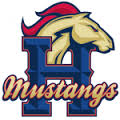 We are excited to have your student here at Herriman High School and look forward to being a part of their educational career.  Please sign below acknowledging you have read and understand the policies and procedures of Ms. Shurtleff’s classroom.  Thank you.Ms. Shurtleff_________________________Administrative Approval_________________________					________Student Name								Period_________________________Student Signature_________________________			__________________Parent Signature						Date